


Awards 2016 entry form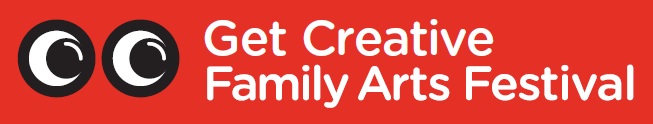 Please complete this form and submit it with your supporting material to awards@familyartsfestival.com.DEADLINE FOR ENTRIES: 5pm Wednesday 30 November 2016About the AwardsNow in their fourth year, the Get Creative Family Arts Festival Awards recognise outstanding achievement in family arts activity across the UK, which culminates annually in October’s Festival.Awards will be given in five categories:You may apply for multiple award categories. Entries will be judged by an expert family arts panel. Categories 1-3 will also have an Audience Choice award, so make sure to send families to your listing on familyartsfestival.com to rate your event and leave feedback. Please direct families to your listing on the Festival website or the landing page familyartsfestival.com/rate.To apply for a Festival Award, please complete and return the below application form, along with supporting material.Application Form
Contact details:About your organisation: brief overview of your organisation and your family-friendly offer (200 words max):Award Category:Which category/s are you applying for? (please tick)   Best Family Event   Best Family Venue
   Best Family Welcome   Best Event for Older People and Families
   Best Family-Friendly WorkforceBest Family EventPlease describe below the event you are nominating (300 words max). Please include the following information:Brief overview of the event and its objectivesArtform(s)Activities (performances/ workshops…)AudiencesDurationParticipation stats from the Get Creative Family Arts festivalOutcome/ impact on participantsJUDGING CRITERIA:Events should genuinely appeal to and be suitable for an under-16 and an over-16 attending or participating togetherArtistic approach demonstrates development and news ways of working in your organisationEvidence of innovation in engaging familiesContent engages a wide range of families or the particular segment it aims to engageContent inspires families to engage further with the artsFurther information:Best Family VenuePlease describe below the venue you are nominating (300 words max). Please include the following information:Size of venue/ capacityAny specific facilities which are useful to familiesHow accessibility and facilities are communicated to familiesJUDGING CRITERIAPractical considerations listed in the Family Arts Standards (see page 11-12) are met and exceededVenue takes a systematic approach to understanding the needs of families Venue has clearly taken extra care to ensure facilities meet the needs of familiesVenue has taken care to provide practical information for families in advanceVenue engages with a range of families that reflect its catchment areaFurther information:Venue Contact (if different): 
_________________________________Best Family WelcomePlease describe below the customer service provision you are nominating for this award (300 words max). Please include the following information:Employee numbers (paid/ volunteers)Training/ development offered to staff to welcome familiesHow you used your involvement in the Festival to extend your welcome to familiesJUDGING CRITERIAAn exceptional customer journey is provided from start (advance information available prior to families deciding to attend) to finish (post-event engagement with families is encouraged) (see Family Arts Standards on pages 11-12)Needs of families making their first visit are specifically addressedWelcome given to families is tailored to meet the diverse needs of different familiesFamilies are targeted or encouraged to try something new in a particularly innovative wayThe organisation has gone to great lengths to welcome families with additional access needsFurther information:Best Event for Older People and FamiliesPlease describe below the event you are nominating (300 words max). Please include the following information:Brief overview of the event and its objectives Artform(s)Activities (performances/ workshops…)Audience make-up by age groupDurationParticipation stats from the Get Creative Family Arts festivalOutcome/ impact on participants both young and oldJUDGING CRITERIA:Events should genuinely appeal to and be suitable for older people attending or participating together with their familiesArtistic approach demonstrates development and news ways of working in your organisation to engage/include older family membersEvidence of innovation in engaging older generations Content inspires families, including older members to engage further with the artsFurther information:Best Family-Friendly Workplace InitiativePlease describe below how your organisation has made itself more inclusive to support workers with parental and other caring responsibilities (300 words max). Please include the following information:The issue you were trying to addressThe actions you took/are takingWhat you perceive as the impact from your interventionFeedback from parents and other carersJUDGING CRITERIA- We are looking for examples of:Identification at a senior management level of issues for parents and other workers with caring responsibilities in the workplaceInnovative good practice in provision made for employees who have caring responsibilitiesManagement perception of improved provision for workers with caring responsibilitiesTestimony from affected workers to support thisFurther information:Supporting materialsPlease provide us with a limited amount of supporting material that will directly support the application by attaching with your email application or providing links below. Please indicate below what supporting materials you wish to submit.*Please ensure all materials are clearly labelled with your application namePlease note that in order to be considered for an award you must complete the Get Creative Family Arts Festival evaluation survey:Show 1 piece of evidence of using the Get Creative Family Arts Festival branding in your event marketing. This could be our logo on your print, use of free Festival posters, flyers and stickers, or logo on your website, in an e-marketing campaign or in your social media activity.Complete a short one-page Festival evaluation survey which we’ll send to you in November 2016.Winners will be contacted by 31 January 2017 and will be announced at a ceremony in the spring.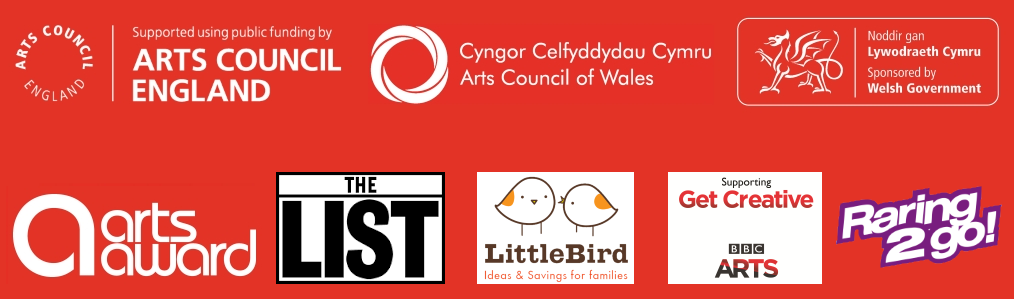 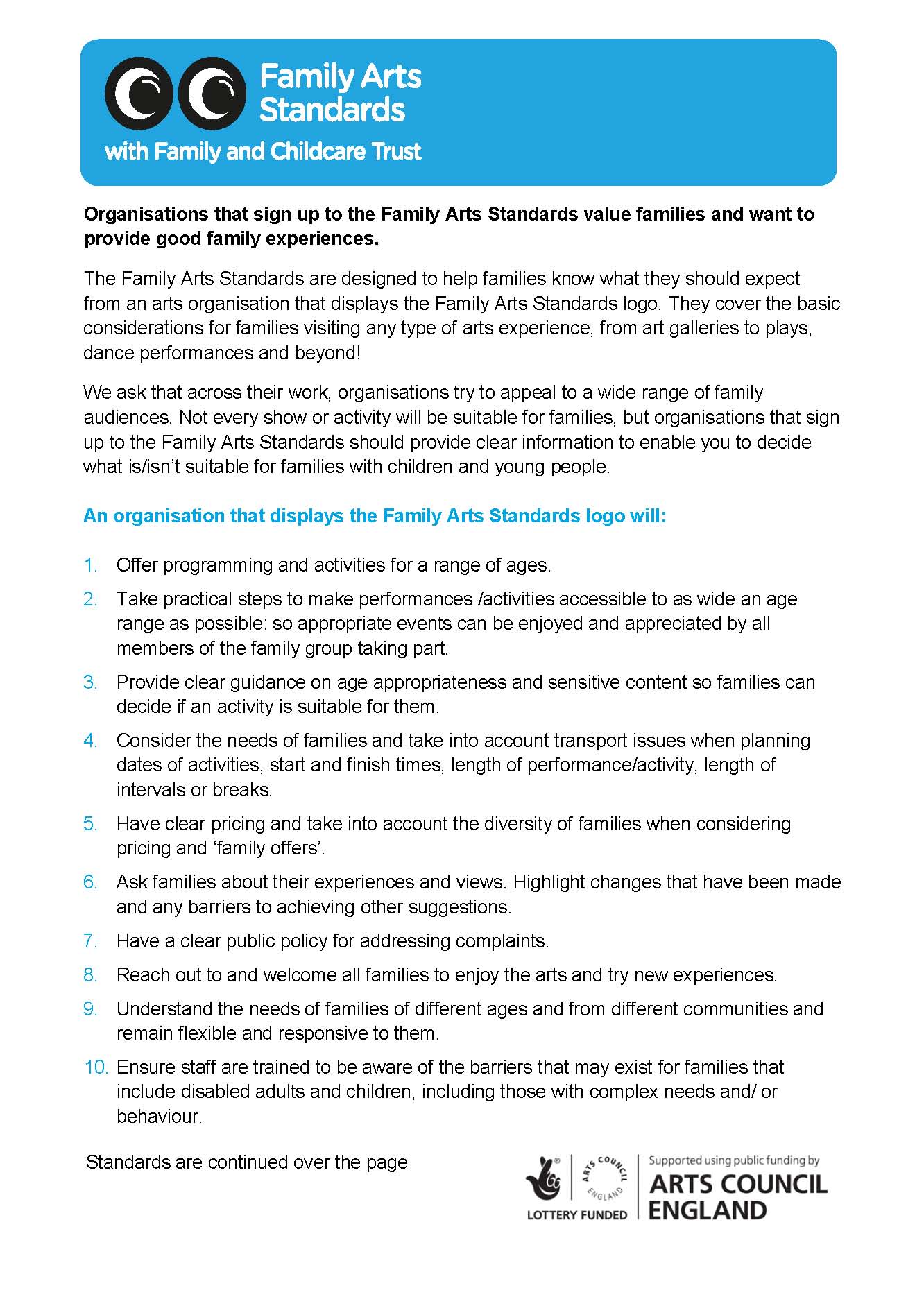 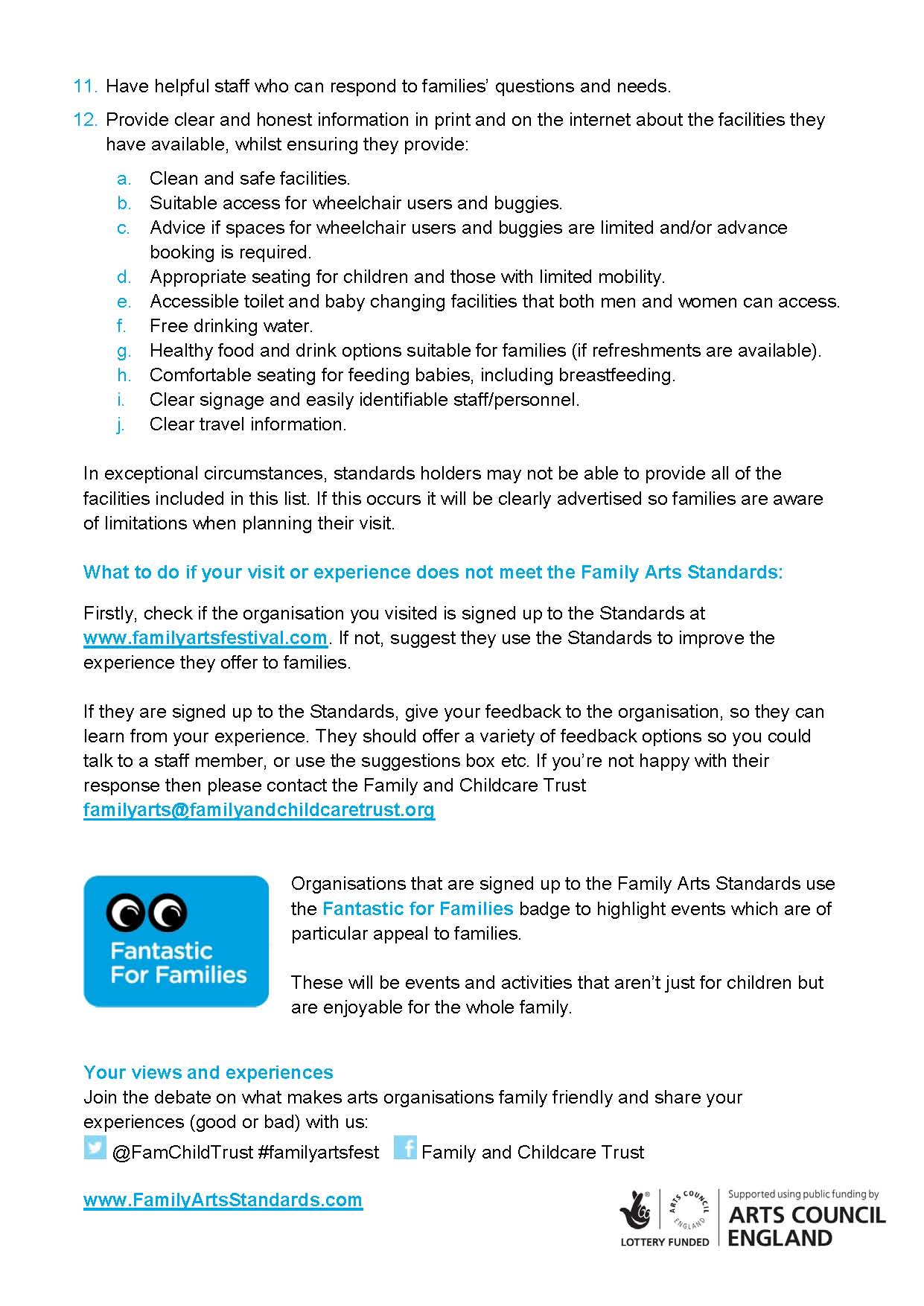 AwardDescription1Best Family EventThis category focuses on the event itself including families’ overall enjoyment of the event and its suitability for a family audience.2Best Family VenueThis category focuses on the venue and includes suitability of the venue's facilities as well as quality of advance venue information for families. If your organisation is not a venue, you may nominate the venue you worked with.3Best Family WelcomeThis category covers all areas of the visitor experience including the event itself and the venue and its facilities. If you’re not a venue organisation, this category covers how you worked with your venue to create a smooth experience and communicate relevant information to families.4Best Event for Older People and FamiliesA new category for excellence in engaging older people as part of the family experience.5Best Family-Friendly WorkplaceA new category that recognises arts organisations who embed family-friendly practice in their workplace and excel in providing for employees with caring responsibilities.OrganisationAddressLead contact name & job titleTelEmailWebsiteAccount name/handleTwitter  _________Facebook   _________YouTube   _________Instagram  _________Other   _________Event name: Listing URL on familyartsfestival.comhttp//www.familyartsfestival.com/event/____Was this event commissioned for the GCFAF?Yes/ NoPlease list all collaborating organisations and how they were involved in the event e.g. producer, performing company, etc.Venue name: Event name: Listing URL on familyartsfestival.comhttp//www.familyartsfestival.com/event/____Was this event commissioned for the GCFAF?Yes/ NoPlease list all collaborating organisations and how they were involved in the event e.g. producer, performing company, etc.LogoPhotographs (5 max, hi res)Marketing flyers/ postersVideo linksPress clippingsParticipant feedback/surveysOTHER